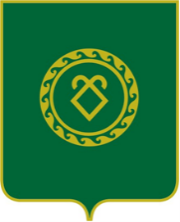      КАРАР                                                                      ПОСТАНОВЛЕНИЕ                6 апреля 2022 й.                        № 12                             6 апреля  2022 г.Об отмене постановления  №12 от 10.06.2021года «Об утверждении формы справки о доходах, расходах, об имуществе и обязательствах имущественного характера  сельского поселения Ключевский сельсовет муниципального района Аскинский район  Республики Башкортостан»     На основании протеста прокурора Аскинского района №7-1-2022 от 28.03.2022 года, Администрация сельского поселения Ключевский сельсовет муниципального района Аскинский район Республики Башкортостан постановляет:1. Признать утратившим силу постановление №12 от 10.06.2021года «Об утверждении формы справки о доходах, расходах, об имуществе и обязательствах имущественного характера  сельского поселения Ключевский сельсовет муниципального района Аскинский район  Республики Башкортостан».        2. Контроль за исполнением настоящего распоряжения оставляю за собой.        3. Постановление вступает в силу с момента подписания.Глава сельского поселения                                                            М.П. Селянин  Башҡортостан  РеспубликаһыАСКЫН РАЙОНЫ     МУНИЦИПАЛЬ РАЙОНЫНЫҢ       КЛЮЧИ АУЫЛ СОВЕТЫАУЫЛ БИЛӘМӘҺЕ     ХАКИМИӘТЕАДМИНИСТРАЦИЯСЕЛЬСКОГО ПОСЕЛЕНИЯКЛЮЧЕВСКИЙ СЕЛЬСОВЕТМУНИЦИПАЛЬНОГО РАЙОНААСКИНСКИЙ РАЙОН             Республики Башкортостан